«Безопасные окна»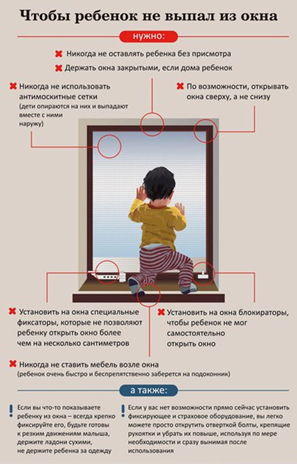 